Общие тенденции на рынке строящегося жилья Санкт-Петербурга. Октябрь 2017 года.(Мария Бент, САРН, ГК "Бюллетень Недвижимости")_________________________________________________________________________________________________За минувший месяц изменение средней цены предложения на рынке новостроек в рублевом эквиваленте составило минус 0,3%, это 290 руб. с кв. м. Показатель средней цены предложения в октябре 2017 года составил 100,1 тыс. руб. за кв. м.Доля квартир, цена квадратного метра которых меньше 85 тыс. руб., составляет на конец месяца 39,1% от общего объема предложения. Также большую долю рынка занимают цены в диапазоне от 85 до 130 тыс. руб. за кв. м, это 47,3% от объема квартир, выставленных в октябре на продажу. Диапазон стоимости квадратного метра от 130 до 160 тыс. руб. – 8,1%. Доля дорогих объектов, цена которых превышает 160 тыс. руб. за кв. м, в октябре 2017 года составляет 5,5% от всего предложения.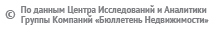 Распределение цены (тыс. руб./кв. м), % от общего объема предложенияРаспределение цены (тыс. руб./кв. м), % от общего объема предложенияВ среднем по рынку строящегося жилья за прошедший месяц процент изменения цены предложения на студии и однокомнатные квартиры составил 0,9%, на двухкомнатные – минус 0,9%. Трехкомнатные подешевели на 0,6%. Средние цены в октябре 2017 года для студий и однокомнатных квартир – 3,6 млн руб., двухкомнатных – 6,5 млн руб., трехкомнатных – 9,8 млн руб.Динамика цен по типу квартиры, руб./кв. мЦены по типу квартиры, руб./кв. мПо типу дома на рынке строящегося жилья за прошедший месяц изменение цены предложения в кирпично-монолитных домах по отношению к сентябрю 2017 года составило 0,6%. Панельные дома подешевели на 3,6%. Самые дорогие квартиры предлагаются в домах кирпично-монолитной постройки, в октябре 2017 года средняя цена предложения в целом по рынку новостроек составила 102,0 тыс. руб. за кв. м. Стоимость квадратного метра в панельных строящихся домах на конец месяца – 86,1 тыс. руб. Динамика цен по типу дома, руб./кв. мЦены по типу дома, руб./кв. мСамое дорогое строящееся жилье предлагается в Петроградском, Центральном и Московском районах. Средняя цена квадрата жилья в них – от 120,9 до 182,3 тыс. руб. Самые дешевые квартиры – в Невском и Выборгском районах, квадратный метр жилья в них стоит в среднем от 82,1 тыс. руб. в зависимости от типа квартиры и типа дома.  Цены по районам и типам квартир, руб./кв. мСредняя цена предложения с разделением по классам жилья на конец месяца составляет: эконом – 78,2 тыс. руб. за кв. м, комфорт – 104,1 тыс. руб. за кв. м, бизнес – 165,1 тыс. руб. за кв. м, элит-класс – 320,4 тыс. руб. за кв. м жилья на рынке квартир в строящихся домах. Наибольший процент изменения цены предложения за месяц продемонстрировали квартиры в строящихся домах элит-класса.Цена по классу жилья, руб./кв. мЦены по классу жилья, руб./кв. мСтруктура предложения по классам жилья на первичном рынке за прошедший месяц практически не изменилась. Комфорт-класс по-прежнему занимает большую часть предложения на рынке и составляет на октябрь 2017 года 51,4% от общего количества строительных объектов. Доля эконом-класса – на уровне 15,7%, строящиеся дома бизнес-класса – это 26,5%, элит-класса – 6,4% от всего рынка.Структура по классу жилья, % от общего количества строительных объектовОбъем предложения строительных объектов, в которых идут продажи квартир, на конец месяца составил 391 (с учетом очередей), что на 2,1% выше показателя в сентябре 2017 года. Доля сданных госкомиссии домов во всем предложении на рынке новостроек на конец октября составляет 31,7%, частично сданных – 9,5%. И 58,8% от общего объема – это объекты, находящиеся на различных стадиях строительства.Структура по стадии строительства, % от общего количества строительных объектовС учетом стадий строительства новостроек и наличия корпусов структура предложения на конец октября такова. 41,2% занимают сданные и частично сданные дома. В 2017 году обещают сдать еще 12,8% строящихся домов. На 2018-й приходится 24,3%, на 2019-й – 14,8%, на 2020-2023 годы – 6,9% от количества объектов, находящихся в продаже.  Cроки окончания строительства, % от общего количества строительных объектовВ структуре имеющегося предложения на рынке новостроек в октябре, как и в конце сентября, преобладают студии, одно- и двухкомнатные квартиры, это 82,3% рынка, трехкомнатные – в среднем 16,1%. Многокомнатные (четыре комнаты и более) составляют 1,6% от общего объема квартир в строящихся домах.В предложении с разбивкой по типу домов по-прежнему преобладают кирпично-монолитные дома, это 64,3% от всего рынка. Меньшая доля предложения – в домах смешанного типа – это, как правило, дома с корпусами, построенными по различным технологиям (кирпично-монолитной и панельной).Структура по типу дома, % от общего объема предложенияСтруктура по типу квартиры, % от общего объема предложенияВ структуре предложения по районам на конец октября лидирующую позицию занимает Приморский район Петербурга – 15,4% от всего объема рынка новостроек. Далее на рынке квартир в строящихся домах большие доли занимают Выборгский и Невский районы, предложение в них составляет 13,9% и 11,3% соответственно. Минимальное количество строительных объектов наблюдается во Фрунзенском и Кировском районах – 2,5% и 2,7% от всего объема рынка новостроек.Структура по районам, % от общего объема_____________________________________________________________________________Отчет выполнен в соответствии с методологией Главного аналитика РГР Г.М. СтерникаПодготовлено: Бент М.А., САРН, ООО «ГК «Бюллетень Недвижимости»тел. (812) 325-06-81, e-mail: analitika@bn.ru, web-сайт: www.bn.ruДинамика цен на рынке строящегося жилья, руб./кв. мИзменение цены, % к предыдущему месяцуТыс. руб./кв. мСентябрь 2017Октябрь 2017<709.11%7.27%70-8532.84%31.79%85-10017.36%20.39%100-11514.87%16.38%115-13010.70%10.49%130-1454.95%4.61%145-1604.31%3.53%160-1752.35%2.11%>1753.51%3.42%Тип квартирыЦенаСентябрь 2017Октябрь 2017Изменение за месяц1кквтыс. руб.3 6093 6351кквруб./кв. м95 78196 6510.91%2кквтыс. руб.6 5886 5402кквруб./кв. м102 866101 993-0.85%3кквтыс. руб.9 9459 8493кквруб./кв. м107 311106 660-0.61%Тип домаСентябрь 2017Октябрь 2017Изменение за месяцПанель89 32086 143-3.56%Кирпич/монолит101 341101 9710.62%Однокомнатные квартирыОднокомнатные квартирыОднокомнатные квартирыДвухкомнатные квартирыДвухкомнатные квартирыДвухкомнатные квартирыРайонтыс. руб.руб./кв. мИзменение за годтыс. руб.руб./кв. мИзменение за годАдмиралтейский4 440115 749-1.74%6 923110 993-1.30%Василеостровский4 874111 084-2.71%8 625113 0683.57%Выборгский2 91482 132-0.46%5 41588 7722.44%Калининский4 107106 8170.23%6 03797 8930.55%Кировский4 26582 669-1.96%6 51490 5181.03%Красногвардейский3 07083 754-3.41%4 83883 297-3.74%Красносельский3 64593 6441.70%5 79791 1320.59%Московский5 056120 944-1.63%8 313122 055-3.73%Невский2 83383 5243.76%5 06085 229-0.81%Петроградский8 012165 143-1.16%12 515166 4481.59%Приморский3 24294 8411.39%5 80296 2342.59%Фрунзенский 4 307112 782-0.43%7 031110 458-0.08%Центральный7 721157 4550.14%11 908157 601-1.76%Трехкомнатные квартирыТрехкомнатные квартирыТрехкомнатные квартирыРайонтыс. руб.руб./кв. мИзменение за годАдмиралтейский9 094105 642-1.27%Василеостровский10 485108 567-2.22%Выборгский7 34386 1910.71%Калининский7 79291 8080.37%Кировский8 08990 929-4.08%Красногвардейский6 84684 301-4.75%Красносельский8 02793 027-2.15%Московский12 978127 278-1.39%Невский7 10284 2173.47%Петроградский19 605182 3433.65%Приморский11 681122 1471.25%Фрунзенский 10 317112 2283.43%Центральный16 524157 686-3.22%КлассжильяСентябрь 2017Октябрь 2017Изменение за месяцэлит326 656320 427-1.91%бизнес166 303165 078-0.74%комфорт104 094104 1260.03%эконом78 34878 216-0.17%